“Kom”, sprak deHeiland,“Volg mij na.”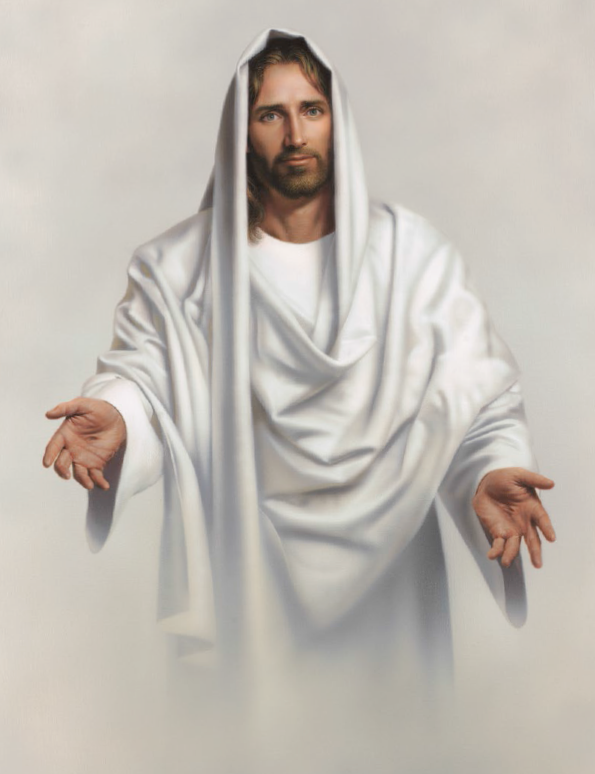 Dat elk dus in zijn voetspoor ga,want wij toch worden dan alleen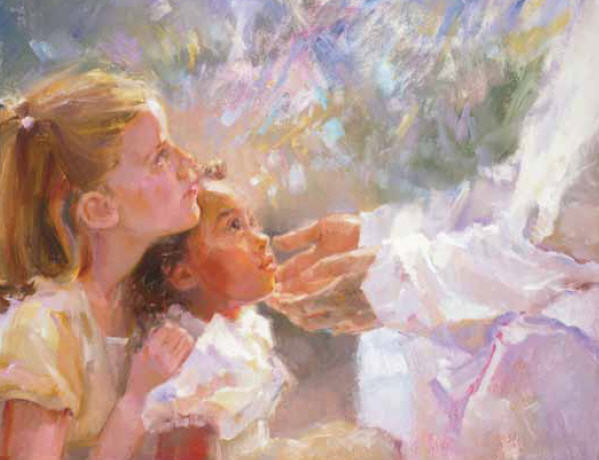 met Godes Zoon,de Heiland, één.“Kom, volg Mij na”, een enk’ le zin,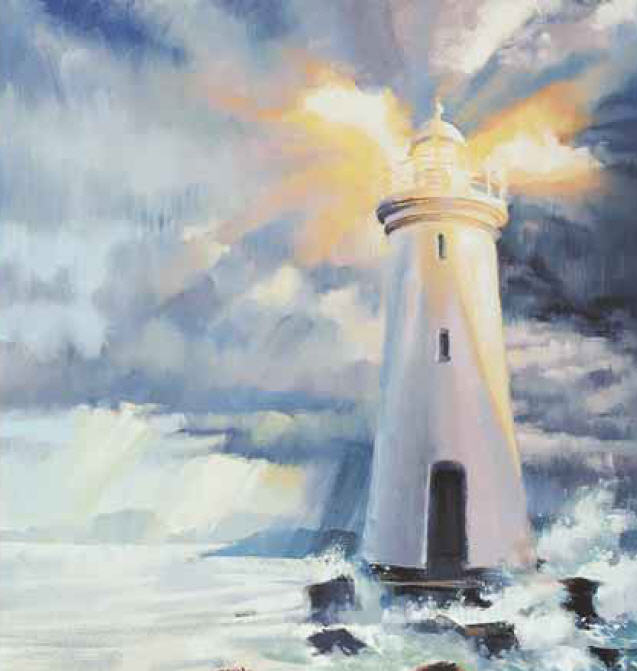 Toch schuilt er diepe waarheid in;‘t wijst ons de weg naar eeuwig goed,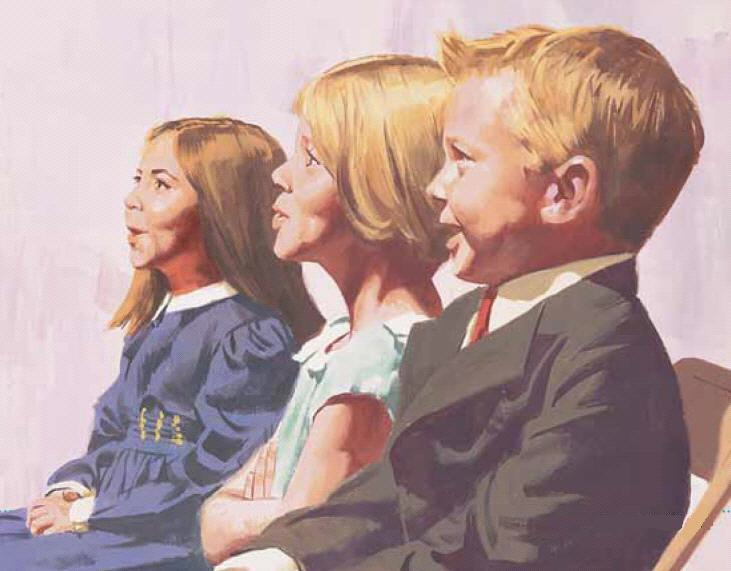 Machtig bezielt het ons gemoed.Is het genoeg te weten dat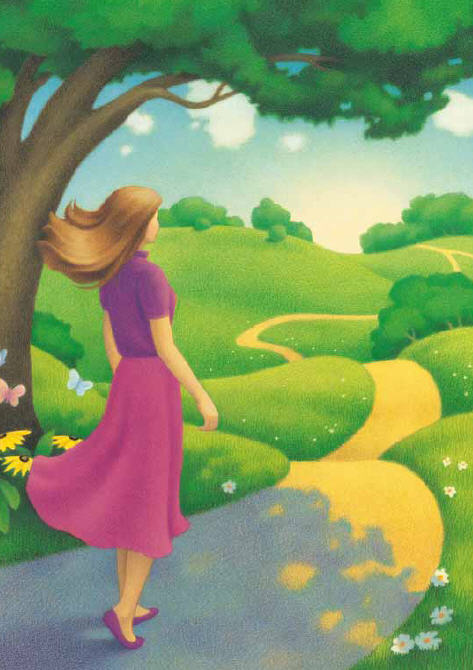 wij moeten treden‘t aardse pad,en door beproeving worden rein? 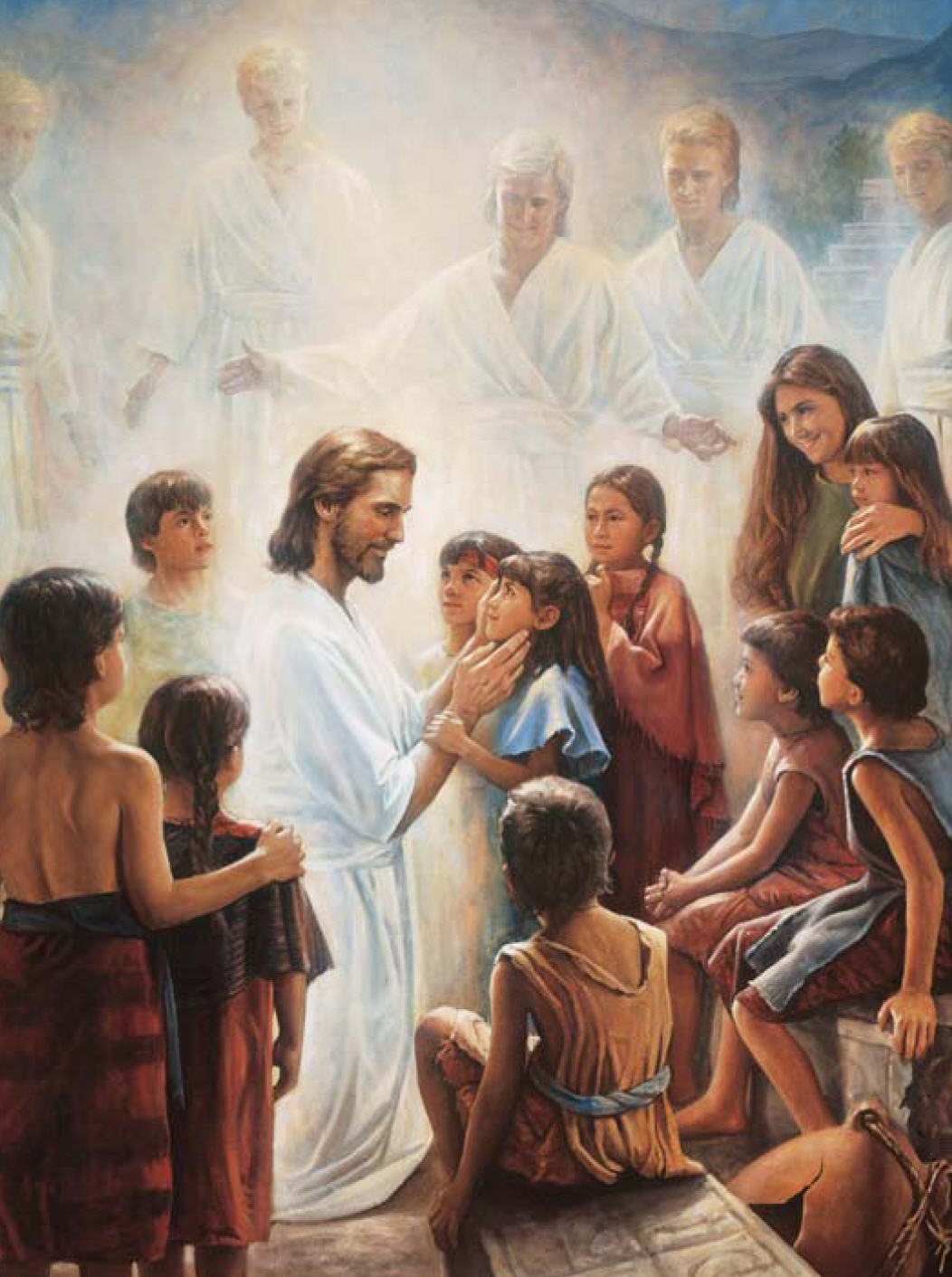 Nee, ook ons hart moet heilig zijn.Niet slechts als men op aarde leeft, 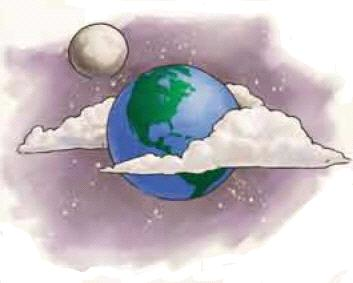 moet onze Heiland nagestreefd.Zijn medeerfgenaam te zijn,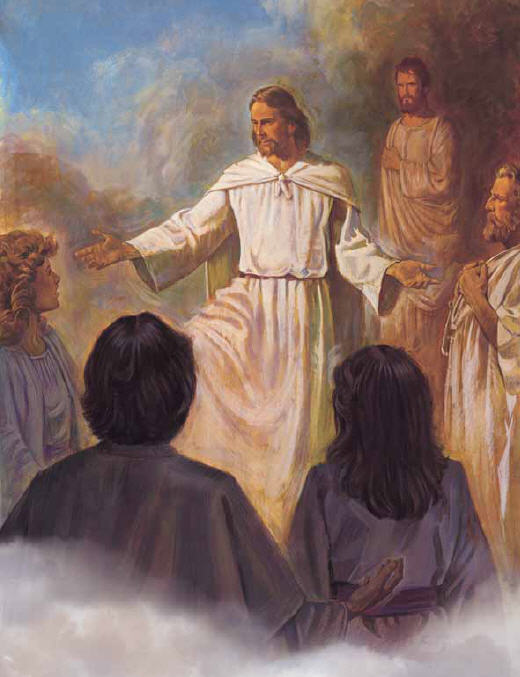 gaat verder dandit land van pijn.Wij moeten voorwaarts en omhoog,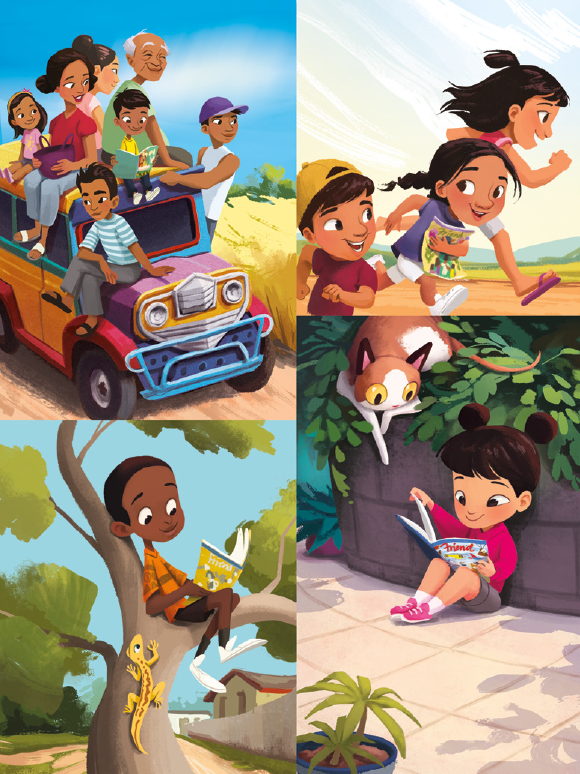 Waar ruimer Velden boeien ‘t oog,Hem dankbaar volgen, elke dag,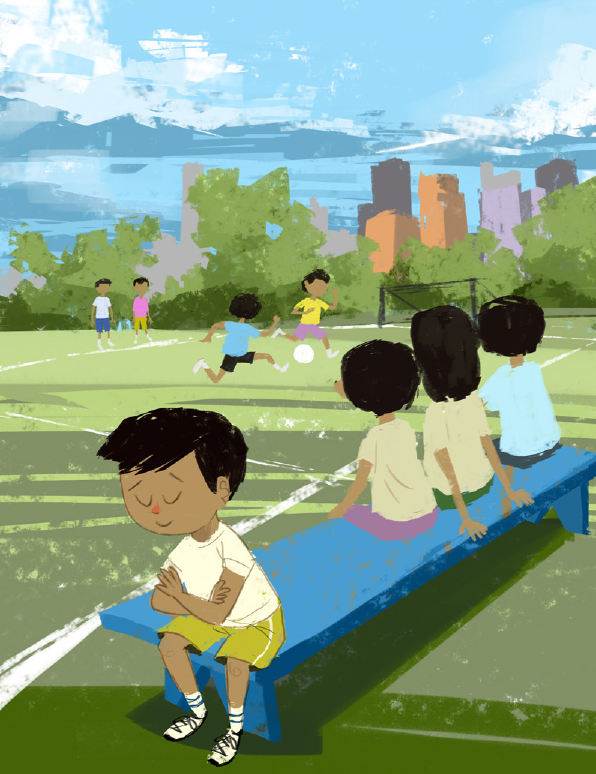 wat ook ons loteens wezen mag.Ons wacht dan koningschap en macht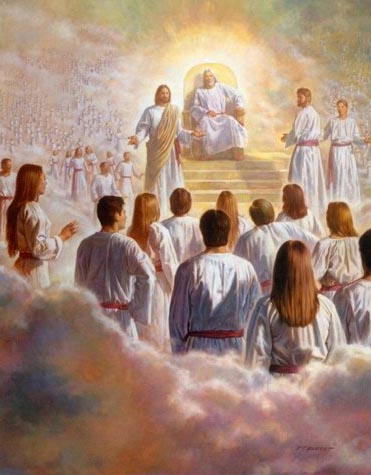 Blijdschap en glorie, levenskracht,Indien wij langsder eeuwen lijn, ‘t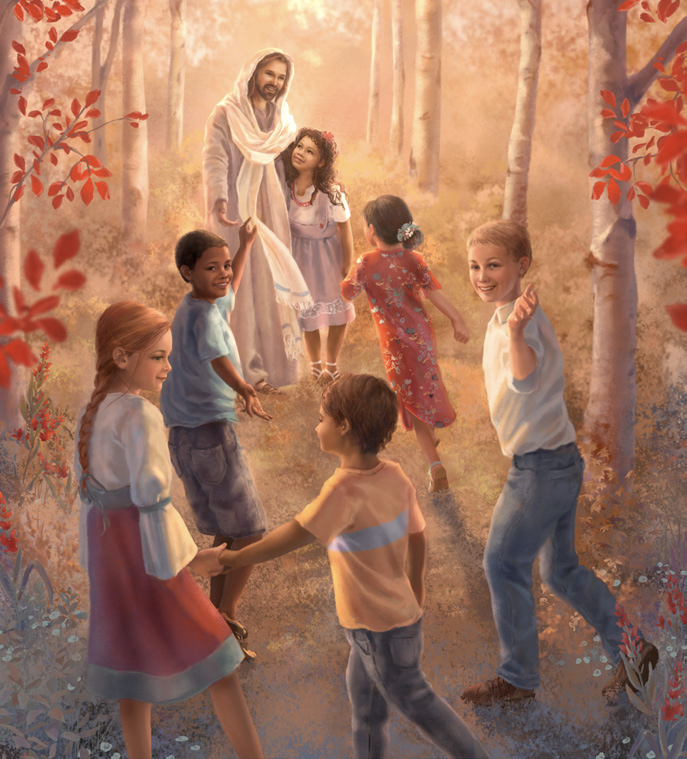 “Kom, volg Mij na”, gehoorzaam zijn.